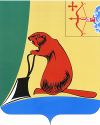 Общие положенияЗаключение Контрольно-счетной комиссии муниципального образования Тужинский муниципальный район (далее – Контрольно-счетная комиссия) на проект решения Михайловской сельской Думы «О бюджете муниципального образования Михайловское сельское поселение на 2023 год и на плановый период 2024 и 2025 годов» (далее – проект Решения, бюджет поселения) подготовлено в соответствии с Бюджетным кодексом Российской Федерации,  Положением о бюджетном процессе в муниципальном образовании Михайловское сельское поселение, утвержденным решением Михайловской сельской Думы от 09.11.2016 № 49/224, Положением Контрольно-счетной комиссии, утвержденным решением Тужинской районной Думы от 13.12.2021 № 4/25, Соглашением о передаче Контрольно-счетной комиссии Тужинского района полномочий контрольно-счетного органа Михайловского сельского поселения по осуществлению внешнего муниципального финансового контроля от 03.04.2012.В рамках подготовки заключения проведена оценка соблюдения нормативных правовых актов и иных документов, составляющих основу формирования бюджета поселения.Проект Решения, документы и материалы в Контрольно-счетную комиссию для проведения экспертизы представлены 15.11.2022.Проект Решения внесен администрацией Михайловского сельского поселения на рассмотрение в Михайловскую сельскую Думу 15.11.2022 в соответствии требованиям пункта 1 статьи 185 Бюджетного кодекса Российской Федерации. Следует отметить, срок внесения на рассмотрение Михайловской сельской Думы проекта решения о бюджете на очередной финансовый год и плановый период в соответствии со статьей 29 Положения о бюджетном процессе в муниципальном образовании Михайловское сельское поселение, утвержденного решением Михайловской сельской Думы от 09.11.2016                       № 49/224 (далее – Положение о бюджетном процессе) составляет не позднее 20 ноября текущего года, что противоречит требованиям пункта 1 статьи 185 Бюджетного кодекса Российской Федерации.Одновременно с проектом Решения документы и материалы, представлены в соответствии со статьей 184.2 Бюджетного кодекса Российской Федерации и Положением о бюджетном процессе без нарушений.Параметры прогноза исходных макроэкономических показателей для составления проекта бюджета поселенияПрогноз социально-экономического развития Михайловского сельского поселения на 2023-2025 годы (далее – Прогноз) представлен одновременно с проектом Решения на 2023-2025 годы. Показатели Прогноза характеризуются следующими показателями:ежегодным сокращением численности постоянного населения: на 19 чел. в 2023 году, на 15 чел. в 2024 году и на 15 чел. в 2025 году;отсутствием на территории поселения учреждений дошкольного образования, общеобразовательных учреждений;наличием на территории поселения фельдшерско-акушерских пунктов в количестве 3 единиц;сокращением численности работников предприятий и организаций на 2 чел. ежегодно;ростом фонда оплаты труда в 2023 году на 167,0 тыс. рублей (на 2,7%) к оценке 2022 года, сокращением фонда оплаты труда на 11,0 тыс. рублей (на 0,2%) к прогнозу 2023 года и на 150,0 тыс. рублей, (на 2,3%) в 2025 году;ежегодным ростом среднемесячной заработной платы от 4% до 16,6%;неизменностью общей площади жилого фонда, которая составляет 22,90 тыс. кв. м ежегодно.Основные параметры и характеристики бюджета поселенияОсновные характеристики проекта Решения о бюджете поселения представлены в таблице:Налоговые и неналоговые доходы в 2023 году по сравнению с планом 2022 года снижаются на 240,4 тыс. рублей или на 27,1%, в 2024 году по отношению 2023 года увеличиваются на 20,2 тыс. рублей или на 3,1%, в 2025 году по сравнению с 2024 годом  увеличение составляет 25,1 тыс. рублей или 3,8%.Безвозмездные поступления по сравнению с планом 2022 года в 2023 году снижаются на 145,2 тыс. рублей или на 4,8%, в 2024 году снижаются по сравнению с 2023 годом на 275,9 тыс. рублей или на 9,6%, в 2025 году по сравнению с 2024 годом  снижаются на 28,7 тыс. рублей или на 1,1%.Расходы бюджета поселения на 2023 год предусмотрены в объеме 3 516,0 тыс. рублей, что на 553,2 тыс. рублей меньше по сравнению с планом 2022 года, расходы на 2024 год прогнозируются ниже прогноза 2023 года на 258,7 тыс. рублей, в 2025 году ниже прогноза 2024 года на 3,6 тыс. рублей.Бюджет поселения на 2023-2025 годы сформирован с ежегодным дефицитом. В соответствии с представленным проектом Решения источниками покрытия дефицита бюджета поселения ежегодно являются изменения остатков средств на счетах по учету средств бюджета.В 2023-2025 годах предоставление муниципальных гарантий, бюджетных кредитов, привлечение заимствований не запланировано.Проектом решения о бюджете поселения верхний предел муниципального внутреннего долга Михайловского сельского поселения на 01.01.2024, 01.01.2025 и 01.01.2026 годы равен нулю.В расходной части бюджета поселения на 2023-2025 годы предусматривается резервный фонд в общей сумме 3,0 тыс. рублей, по 1,0 тыс. рублей ежегодно, возможность формирования которого предусмотрена статьей 12 Положения о бюджетном процессе.Объем условно утверждаемых расходов прогнозируется в объеме 79,0 тыс. рублей на 2024 год и 157,0 тыс. рублей на 2025 год.Доходы бюджета поселения Прогнозируемый общий объем доходов бюджета поселения на 2023 год предусматривается в размере 3 508,0 тыс. рублей, что на 385,5 тыс. рублей ниже плана 2022 года. В 2024 году доходы планируются в сумме 3 252,3 тыс. рублей, в 2025 году – 3 248,7 тыс. рублей.Структура доходной части бюджета поселения в 2023-2025 годах характеризуется следующими данными:В анализируемом периоде наблюдается снижение доли «налоговых и неналоговых» доходов бюджета с 22,8% до 18,4% и безвозмездных поступлений с 116,5% до 78,7%.В разрезе налоговых и неналоговых доходов структура бюджета поселения характеризуется следующими данными:Как видно из таблицы, сохраняется тенденция роста объема налоговых доходов при одновременном снижении неналоговых доходов.Налоговые доходы Налоговые доходы на 2023 год спрогнозированы в объеме 533,9 тыс. рублей, что выше плана 2022 года на 24,7 тыс. рублей, или на 4,9%. Доля налоговых доходов в общем объеме доходов в 2023 году составит 15,2%, в объеме собственных доходов – 82,6%.Структура налоговых доходов бюджета поселения в 2023-2025 годах представлена в таблице:Рост налоговых доходов в 2023 году к плану 2022 года планируется за счет налога на доходы физических лиц – на 9,7 тыс. рублей или на 16,4%, доходов от акцизов на 6,0 тыс. рублей или на 4,1%, налога на имущество физических лиц на 14,9 тыс. рублей или на 4,1%, земельного налога на 6,0 тыс. рублей или на 8% и государственной пошлины на 1,0 тыс. рублей или на 20%.В 2024 году налоговые доходы планируются с ростом к прогнозу 2023 года на 3,8%, в 2025 году по отношению к прогнозу 2024 года с ростом на 4,5%. Наибольший удельный вес в структуре налоговых доходов в 2023 году, по-прежнему, составят: доходы от акцизов – 70,4%, поступления земельного налога – 15,2% и налог на доходы физических лиц – 12,9%.В 2024-2025 годах структура налоговых доходов не претерпит существенных изменений. Поступления налога на доходы физических лиц на 2023 год прогнозируется в объеме 68,9 тыс. рублей.В целом налог на доходы физических лиц на 2023 год прогнозируется с ростом к плану 2022 года на 9,7 тыс. рублей или на 16,4%, в 2024 году с ростом к прогнозу 2023 года на 5,7%, в 2025 году по отношению к прогнозу 2024 года с ростом на 4,7%.Прогноз поступления налога на доходы физических лиц рассчитан исходя из фонда оплаты труда по населению, прогнозируемого на 2023 год, размера ставки налога и объема налоговых льгот в соответствии с Налоговым кодексом Российской Федерации, сложившихся за отчетный финансовый год.Поступления доходов по акцизам на 2023 год планируются с ростом к плану 2022 года на 14,9 тыс. рублей или на 4,1% и составят 376,0 тыс. рублей. В 2024 году рост составит 4,3% к предыдущему году, в 2025 году – 5,5%. Поступлений от единого сельскохозяйственного налога в 2023-2025 годах не прогнозируется.Налог на имущество физических лиц в 2023-2025 годах прогнозируется на уровне плана 2022 года и составляет 4,0 тыс. рублей ежегодно.Прогноз поступления налога имущество физических лиц в бюджет поселения рассчитан исходя из кадастровой стоимости имущества.Прогноз поступления земельного налога на 2023 год составляет 81,0 тыс. рублей, что на 6,0 тыс. рублей или на 8% выше плана 2022 года. В 2024 и 2025 годах поступления спрогнозированы на уровне прогноза 2023 года. При прогнозе доходов по земельному налогу учтены результаты государственной кадастровой оценки земель.Прогноз поступления государственной пошлины на 2023 год составил 4,0 тыс. рублей, что ниже ожидаемой оценки 2022 года на 1,0 тыс. рублей или на 20%. В 2024 и 2025 годах поступления спрогнозированы на уровне прогноза 2023 года.Неналоговые доходыОбъем неналоговых доходов на 2023 год прогнозируется в сумме 112,1 тыс. рублей, что ниже плана поступлений текущего года на 265,1 тыс. рублей или на 70,3%. Доля неналоговых доходов в общем объеме доходов в 2023 году составит 3,2%, в объеме собственных доходов – 17,4%.В 2024 и 20025 годах неналоговые доходы прогнозируются на уровне прогноза 2023 года. Структура неналоговых доходов бюджета поселения в 2023-2025 годах:В 2023-2025 годах основную долю в структуре неналоговых доходов составят доходы от использования муниципального имущества – 75%.Доходы от использования муниципального имущества прогнозируются в 2023 году в сумме 84,1 тыс. рублей, что ниже планируемых поступлений текущего года на 11,1 тыс. рублей или на 11,7%.В 2024-2025 годы доходы прогнозируются на уровне 2023 года.Поступление доходов от продажи материальных и нематериальных активов в 2023-2025 годы не планируется.Прогноз по самообложению на 2023 год составил 28,0 тыс. рублей, ниже плана 2022 года на 4,0 тыс. рублей. В 2024-2025 годы доходы прогнозируются на уровне 2023 года.В структуре неналоговых доходов средства самообложения граждан в 2023-2025 годах составят 25% ежегодно.Безвозмездные поступления Безвозмездные поступления на 2023 год спрогнозированы в объеме 2 862,0 тыс. рублей, что ниже плана текущего года на 145,2 тыс. рублей или на 4,8%.Доля безвозмездных поступлений в общем объеме доходов в 2023 году составит 81,6%, в 2024 году – 79,5%, в 2025 году – 78,7%.Структура безвозмездных поступлений в 2023-2025 годах представлена в таблице:Снижение безвозмездных поступлений в 2023 году по сравнению с уточненным планом 2022 года главным образом обусловлено отсутствием предоставления иных МБТ. Снижение в 2023 году к уточненному плану 2022 года составило 145,2 тыс. рублей или 4,8%.Рост безвозмездных поступлений в 2023 году к уточненному плану 2022 года прогнозируется по поступлению субвенций на 14,6 тыс. рублей или на 14,9%. Объем дотации снижается на 114,9 тыс. рублей или на 4%.В 2024 году безвозмездные поступления прогнозируются со снижением к прогнозу 2023 года на 9,6%; в 2025 году по отношению к прогнозу 2024 года с увеличением на 1,1%.Проверка объемов безвозмездных поступлений, планируемых к поступлению из областного бюджета и из бюджета Тужинского муниципального района в 2023-2025 годах показала, что в проекте Решения о бюджете поселения предусмотрены безвозмездные поступления, которые обозначены в проекте Закона Кировской области «Об областном бюджете на 2023 год и на плановый период 2024 и 2025 годов» и в проекте решения Тужинской районной Думы «О бюджете Тужинского муниципального района на 2023 год и плановый период 2024 и 2025 годов».Расходы бюджета поселения В соответствии с представленным проектом бюджета расходы бюджета поселения на 2023 год запланированы в сумме 3 516,0 тыс. рублей, на 553,2 тыс. рублей или на 13,6% меньше по сравнению с планом 2022 года. В 2024 году расходы прогнозируются с уменьшением к прогнозу 2023 года на 7,4%, в 2025 году по отношению к прогнозу 2024 году на 0,1%.Структура расходов бюджета поселения в 2023-2025 годах представлена в таблице:Наибольший объем расходов в 2023 году планируется направить на общегосударственные вопросы 46,4% общего объема расходов – 1 632,2 тыс. рублей. В 2023 году к ожидаемой оценке 2022 года расходы сокращаются на 38,9 тыс. рублей или на 2,3%. Расходы планируется направить на содержание главы муниципального образования, на обеспечение деятельности администрации поселения, на осуществление внутреннего муниципального финансового контроля, на решение вопросов по организации ритуальных услуг в части создания специализированной службы по вопросам похоронного дела.На национальную оборону в 2023 году планируется направить 3,2% общего объема расходов – 112,9 тыс. рублей. Наблюдается небольшой рост в 2023 году к плану 2022 года на 0,8 тыс. рублей или на 33,3% в связи с повышением заработной платы. Расходы планируется направить на реализацию полномочий по осуществлению первичного воинского учета на территориях, где отсутствуют военные комиссариаты.На национальную безопасность и правоохранительную деятельность планируется править 36% общего объема расходов – 1 264,2 тыс. рублей, ниже плана 2022 года на 32,8 тыс. рублей или на 2,5%. Расходы планируется направить на содержание муниципальной пожарной команды, которая организована в 2012 году, а также на пожарную безопасность поселения.На национальную экономику в 2023 году планируется направить 10,7% общего объема расходов – 377,0 тыс. рублей. В прогнозируемом периоде наблюдается сокращение расходов к плану 2022 года: в 2023 году на 35,6%, в 2024 году на 32,8%, в 2025 году на 29,1%. Расходы планируется направить на осуществление дорожной деятельности в отношении автомобильных дорог общего пользования местного значения и на решение вопросов местного значения в области градостроительной деятельности.На жилищно-коммунальное хозяйство в 2023 году планируется направить 1,3% общего объема расходов – 45,0 тыс. рублей, что ниже плана 2022 года на 302,3 тыс. рублей или на 87%. Расходы планируется направить на содержание жилищного фонда, на содержание мест захоронения и прочие мероприятия по благоустройству.На социальную политику в 2023 году планируется направить 1,3% общего объема расходов, что выше плана 2022 года на 14,5 тыс. рублей или на 20,7%. Расходы будут направлены на выплату пенсий за выслугу лет лицам, замещающим должности муниципальной службы. Объемы расходов бюджета поселения по видам расходов бюджетной классификации представлены в таблице:Основную долю расходов в 2023 году планируется направить на расходы на выплату персоналу – 76,3% общего объема расходов, на закупку товаров, работ и услуг – 20,5%, на социальное обеспечение – 2,4%, иные МБТ – 0,7% и МБТ – 0,1%.Применение программно-целевого метода планирования расходов бюджета поселенияРасходная часть бюджета поселения на трехлетний период сформирована с учетом реализации 5 (пяти) муниципальных программ Михайловского сельского поселения.Программная часть расходов бюджета поселения на 2023 год составила 87,6% от общего объема расходов бюджета поселения.Доля непрограммной части, закладываемая проектом бюджета, составила – 12,4%.Суммарный объем программной и непрограммной частей расходов бюджета соответствует ведомственной структуре расходов бюджета поселения.Проектом бюджета на 2023-2025 годы расходы на реализацию муниципальных программ планируется в следующих объемах:Анализ распределения расходов в разрезе программ показал, что наибольший удельный вес в структуре программных расходов традиционно занимают расходы на реализацию следующих муниципальных программ:«Обеспечение безопасности жизнедеятельности населения» 44,7%;«Развитие местного самоуправления» 41,6%;«Организация благоустройства» 13,1%.Дорожный фондДоходы бюджета поселения, формирующие бюджетные ассигнования дорожного фонда поселения на 2023 год, прогнозируются в объеме 376,0 тыс. рублей. Объем бюджетных ассигнований дорожного фонда поселения на 2023 год планируется в размере 376,0 тыс. рублей. В плановом периоде объем бюджетных ассигнований дорожного фонда прогнозируется в размерах: в 2024 году – 392,3 тыс. рублей, в 2025 году – 414,0 тыс. рублей.Бюджетные ассигнования дорожного фонда планируется направить на осуществление дорожной деятельности в отношении автомобильных дорог общего пользования местного значения в рамках муниципальной программы «Организация благоустройства» на 2020-2025 годы.В структуре расходов бюджетные ассигнования дорожного фонда в 2023 году занимают 10,7%, в 2024 году – 12% и в 2025 году – 12,7%.Сбалансированность бюджета поселенияСогласно представленному проекту бюджета в 2023-2025 годах бюджет поселения спрогнозирован с дефицитом: в 2023 году в сумме 8,0 тыс. рублей, в 2024 году-2025 годах в сумме 5,0 тыс. рублей ежегодно.Размер дефицита соответствует требованиям статьи 92.1 Бюджетного кодекса Российской Федерации и не превышает установленного ограничения. Источниками финансирования дефицита бюджета поселения на 2023-2025 годах установлены изменения остатков средств на счетах по учету средств бюджета поселения. Выводы Формирование проекта бюджета поселения на 2023 год и плановый период 2024 и 2025 годов в целом осуществлено в соответствии с положениями Бюджетного кодекса Российской Федерации, Положением о бюджетном процессе и иными документами, представленными вместе с проектом Решения.При формировании бюджета поселения на 2023-2025 годы учтены основные направления налоговой и бюджетной политики Михайловского сельского поселения на 2023-2025 годы. Общий объем доходов бюджета поселения на 2023 год прогнозируется в размере 3 508,0 тыс. рублей. Расходы бюджета поселения на 2023 год запланированы в сумме 3 516,0 тыс. рублей.Бюджет поселения на 2023 год сформирован с дефицитом в сумме 8,0 тыс. рублей, на 2024 и 2025 годы в сумме 5,0 тыс. рублей ежегодно.Источниками финансирования дефицита бюджета поселения установлены изменения остатков средств на счетах по учету средств бюджета поселения ежегодно. Ограничения по предельному значению дефицита на 2023-2025 годы соблюдены.Расходная часть бюджета поселения на трехлетний период сформирована с учетом реализации 5 муниципальных программ Михайловского сельского поселения.В расходной части бюджета поселения предусматривается резервный фонд, размер которого соответствует требованиям статьи 81 Бюджетного кодекса Российской Федерации, Положения о бюджетном процессе и не превышает установленного ограничения. Предельный объем расходов на обслуживание муниципального долга Михайловского сельского поселения в 2023-2025 годах равен 0,00 рублей. Муниципальные заимствования не предусматриваются.ПредложенияВнести изменения в Положение о бюджетной процессе в части приведения в соответствие срока внесения администрацией Михайловского сельского поселения на рассмотрение в Михайловскую сельскую Думу проекта решения о бюджете в соответствии с требованиями пункта 1 статьи 185 Бюджетного кодекса Российской Федерации.Контрольно-счетная комиссия считает возможным принятие проекта решения Михайловской сельской Думы «О бюджете Михайловского сельского поселения на 2023 год и на плановый период 2024 и 2025 годов».Председатель Контрольно-счетнойкомиссии Тужинского района                                                            Ю.В. Попова29.11.2022КОНТРОЛЬНО-СЧЕТНАЯ КОМИССИЯ МУНИЦИПАЛЬНОГО ОБРАЗОВАНИЯ ТУЖИНСКИЙ МУНИЦИПАЛЬНЫЙ РАЙОН КИРОВСКОЙ ОБЛАСТИул. Горького, д. 5, пгт Тужа, Тужинский район, Кировская область, 612200,    тел: (83340) 2-16-45, E-mail: kcktuzha@mail.ruЗАКЛЮЧЕНИЕна проект решения Михайловской сельской Думы «О бюджете муниципального образования Михайловское сельское поселение на 2023 год и на плановый период 2024 и 2025 годов»тыс. рублейтыс. рублейНаименование показателя2022 (ут.план)2022 (ут.план)2023 (прогноз)2023 (прогноз)2024 (прогноз)2024 (прогноз)2025 (прогноз)2025 (прогноз)Наименование показателясуммаудельный вес, %суммаудельный вес, %суммаудельный вес, %суммаудельный вес, %Доходы, в том числе:3 893,51003 508,01003 252,31003 248,7100налоговые и неналоговые886,422,8646,018,4666,220,5691,321,3безвозмездные3 007,2116,52 862,081,62 586,179,52 557,478,7Расходы4 069,23 516,03 257,33 253,7Дефицит (профицит)-175,7-8,0-5,0-5,0тыс. рублейтыс. рублейНаименование показателя2022 (ут.план)2022 (ут.план)2023 (прогноз)2023 (прогноз)2024 (прогноз)2024 (прогноз)2025 (прогноз)2025 (прогноз)Наименование показателясуммаудельный вес, %суммаудельный вес, %суммаудельный вес, %суммаудельный вес, %Доходы, в том числе:3 893,51003 508,01003 252,31003 248,7100налоговые и неналоговые886,422,8646,018,4666,220,5691,321,3безвозмездные3 007,2116,52 862,081,62 586,179,52 557,478,7тыс. рублейтыс. рублейНаименование показателя2022 (ут.план)2022 (ут.план)2023 (прогноз)2023 (прогноз)2024 (прогноз)2024 (прогноз)2025 (прогноз)2025 (прогноз)Наименование показателясуммаудельный вес, %суммаудельный вес, %суммаудельный вес, %суммаудельный вес, %Собственные доходы всего, в том числе:886,4100646,0100666,2100691,3100налоговые509,257,4533,982,6554,183,2579,283,8неналоговые377,242,6112,117,4112,116,8112,116,2тыс. рублейтыс. рублейНаименование показателя2022 (ут.план)2022 (ут.план)2023 (прогноз)2023 (прогноз)2024 (прогноз)2024 (прогноз)2025 (прогноз)2025 (прогноз)Наименование показателясуммаудельный вес, %суммаудельный вес, %суммаудельный вес, %суммаудельный вес, %Налоговые доходы всего, в том числе:509,2100533,9100554,1100579,2100налог на доходы физических лиц59,211,668,912,972,813,176,213,2акцизы361,170,9376,070,4392,370,8414,071,5единый сельскохозяйственный налог4,91,00,00,00,00,00,00,0налог на имущество физических лиц4,00,84,00,74,00,74,00,7земельный налог75,014,781,015,281,014,681,014,0государственная пошлина5,01,04,00,74,00,74,00,7тыс. рублейтыс. рублейНаименование показателя2022 (ут.план)2022 (ут.план)2023 (прогноз)2023 (прогноз)2024 (прогноз)2024 (прогноз)2025 (прогноз)2025 (прогноз)Наименование показателясуммаудельный вес, %суммаудельный вес, %суммаудельный вес, %суммаудельный вес, %Неналоговые доходы всего, в том числе:377,2100112,1100112,1100112,1100доходы от использования муниципального  имущества95,225,284,175,084,175,084,175,0доходы от продажи материальных и нематериальных активов250,066,30,00,00,00,00,0самообложение32,08,528,025,028,025,028,025,0тыс. рублейтыс. рублейНаименование показателя2022 (ут.план)2022 (ут.план)2023 (прогноз)2023 (прогноз)2024 (прогноз)2024 (прогноз)2025 (прогноз)2025 (прогноз)Наименование показателясуммаудельный вес, %суммаудельный вес, %суммаудельный вес, %суммаудельный вес, %Безвозмездные поступления  всего, в том числе:3 007,21002 862,01002 586,11002 557,4100дотации2 864,095,22 749,196,12 468,095,42 435,195,2субвенции98,33,3112,93,9118,14,6122,34,8иные МБТ44,91,50,00,00,00,00,00,0Наименование показателяРаздел2022 (ут.план)2022 (ут.план)2023 (прогноз)2023 (прогноз)2024 (прогноз)2024 (прогноз)2025 (прогноз)2025 (прогноз)Наименование показателяРазделсумма, тыс. рублейудельный вес, %сумма, тыс. рублейудельный вес, %сумма, тыс. рублейудельный вес, %сумма, тыс. рублейудельный вес, %Расходы всего, в том числе:4 069,21003 516,01003 257,31003 253,7100Общегосударственные вопросы011 671,141,11 632,246,41 537,147,21 542,647,4Национальная оборона0298,32,4112,93,2118,13,6122,33,8Национальная безопасность и правоохранительная деятельность031 297,031,91 264,236,01 113,834,21 078,833,2Национальная экономика04585,314,4377,010,7393,312,1415,012,8Жилищно-коммунальное хозяйство05347,38,545,01,345,01,445,01,4Социальная политика1070,21,784,72,450,01,550,01,5Вид наименования расходов бюджета поселенияПлан 2022 годаПрогноз 2023 годаОтклонение 2023/2022Отклонение 2023/2022Вид наименования расходов бюджета поселенияПлан 2022 годаПрогноз 2023 годасумма, тыс. рублей%100 "Расходы на выплаты персоналу в целях обеспечения выполнения функций государственными (муниципальными) органами, казенными учреждениями, органами управления государственными внебюджетными фондами"2 728,22 681,0-47,2-1,7200 "Закупки товаров, работ и услуг для государственных (муниципальных) нужд"1 191,9722,9-469,0-39,3300 "Социальное обеспечение и иные выплаты населению"70,284,714,520,7500 "Межбюджетные трансферты"1,62,30,743,8800 "Иные бюджетные ассигнования"77,325,1-52,2-67,5ВСЕГО расходов:4 069,23 516,0-553,2-13,6тыс. рублейтыс. рублейНаименование программы2022 год               (ут. план)2023 год (прогноз)ВСЕГО:3 551,13 081,3"Развитие местного самоуправления" на 2020-2025 годы1 222,21 281,2"Обеспечение безопасности жизнедеятельности населения" на 2020-2025 годы1 396,31 378,1"Развитие коммунальной и жилищной инфраструктуры" на 2020-2025 годы19,017,0"Организация благоустройства " на 2020-2025 годы912,6404,0"Энергосбережение и повышение энергетической эффективности" на 2020-2025 годы1,01,0